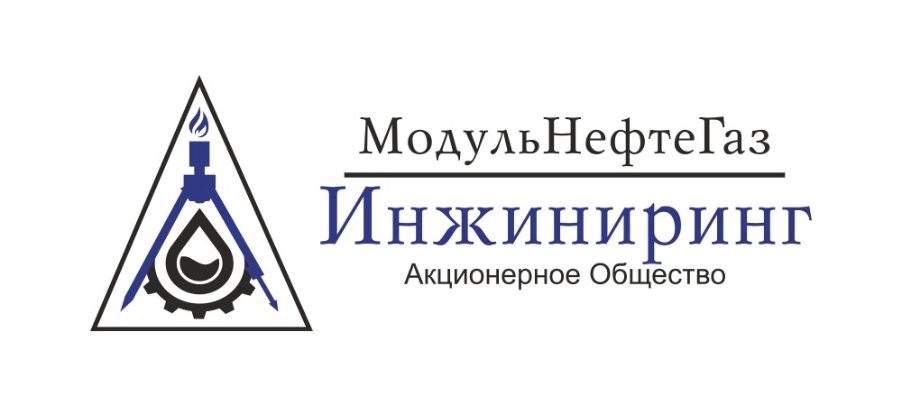 450075, РФ, Республика Башкортостан г. Уфа, ул. Рихарда Зорге, 75+7 (347) 216-10-01office@mngi.suwww.mngi.suОПРОСНЫЙ ЛИСТ ДЛЯ ЗАКАЗА КОНДЕНСАТОСБОРНИКАНаименование предприятия-заказчика и место эксплуатации: ____________________________________________________________________________________________________________________Наименование проектирующей организации: _____________________________________________________________________________________________________________________________________Контактное лицо: _________________________________________________________________________________________________________________________________________________________Комментарии/Особые требования№Показатели ЗначенияЗначенияКоличество заказываемого оборудования, шт.Климатические условияВнутренний объем (вместимость), м3Расчетное давление, МПаТемпература рабочая, °СМатериальное исполнениеМесто расположения изделия (в помещении, на открытой площадке)Требуемый срок службы изделия, летНаименование среды и ее агрегатное состояниеПлотность газа при 20 С и 1 атм, кг/м Плотность конденсата, кг/м :Молярная доля каждого компонента конденсата H2SCO2АзотCH4C2H6C3H8C4H10C5H12С6Н14С7Н16С8Н18ВодаМолярная доля каждого компонента газаH2SCO2АзотCH4C2H6C3H8C4H10C5H12С6Н14С7Н16С8Н18ВодаХарактеристика среды:зоны класса по ПУЭ-2000, гл. 7,3;категория и группа взрывоопасных смесей поГОСТ 30852.11-2002;класс опасности по ГОСТ 12.1.005-88;категория наружных установок по пожарной опасности по СП 12.13130.2009Антикоррозийная защитаМаркировкаНеобходимость термообработкиНаличие устройств для крепления теплоизоляцииШМР, ПНР